A meeting of the NDP Steering Group took place at 19.35pm in the Canada Room, Liphook Millennium Centre, Midhurst Road, Liphook on Tuesday 10th September 2019.MINUTESPresent:Chantal Foo (VC)Cllr Jeanette KirbyRoger MillerAndy KivellRaine RylandApologies:     Darren EllisLouise BevanJohn RaeyenCllr Rebecca Standish   Cllr Sumi OlsonAlso in attendance:         	Jane Lackenby – NDP Administrator					Richard Curry (Working Party Member) (public)					Christine Hill (Working Party Member) (public)					Gabrielle Pike (Liphook Herald) (public)1.	Welcome and IntroductionsCF welcomed everyone to the meeting. 2.	Declaration of Interests	There were no declarations. 3.	Approval of normal minutes from the meeting dated 13.08.2019The normal minutes were proposed by JK and seconded by RM – minutes accepted. 4.	Approval of exempt minutes from the meeting dated 13.08.2019The exempt minutes were proposed by RM and seconded by JK – minutes accepted. 5.	Matters arising from minutes not addressed in the agendaAction items from the previous normal meeting on 13.08.2019 were checked, and considered all to be completed apart from: Item 4. New members – LB and SO to provide bio and photos to JL.	Action – LB/SO6. 	Call for Sites update	It was previously agreed that the Call for Sites would run for 4 weeks between September to October 2019. The Call for Sites was finalised and made live on 10th September to run until 10th October 2019. To promote the start of the Call for Sites, a press release/information went out on 10.09.2019 to the press including the Liphook Herald and Petersfield Post, social media, the list of residents/public who have agreed to be contacted by email, developers who have already been in contact and the Parish Council for their website. The information was also uploaded to the NDP’s website. 	EHDC and SDNPA have also been asked to provide a link to the B&L Call for Sites on their 	websites.  RM raised the concern that the Call for Sites form used the word ‘development’ which may imply purely housing. It was agreed that the next communications would clarify the use of the word ‘development’. There would then be a series of reminders that would include this clarification and also that the Call for Sites includes land, property and buildings, until the deadline.								Action JL/CF	The Call for Sites information has been circulated to the Steering Group. This will be 	circulated to Working Party members too. 				Action JL	Large posters will be printed for the Midhurst Road car park noticeboard and also 	noticeboards in Bramshott and Conford. 				Action CFJL to request an update on the Liphook Talkback bulletin board with the Call for Sites information. 								Action JL	JL to check that all developers who have expressed an interest previously have received the 	Call for sites information. 						Action JL7.	Consultation Event – Liphook Conservation Area - Character Appraisal ConsultationThe Heritage & Design Working Party and Bramshott & Liphook Preservation Society have written a detailed draft response to EHDC’s Liphook Conservation Area consultation. It was agreed that the response from the NDP would need to be separate to the Bramshott & Liphook Preservation Society as they are two separate groups, noting that several members of the Heritage & Design Working Party are members of the Preservation Society, hence why they had originally written a combined response. The details within the draft response will be used to formulate the response from the NDP, which will also combine the comments from other Working Parties and the evidence base. RR will share with RM one set of additional comments from a Working Party member that falls outside the remit of the terms of reference of that Working Party and were sent to RR in the personal capacity of the Working Party member.A discussion was had regarding the importance of protecting high quality and good examples of twentieth century buildings, for example Shipley Court and the Berg estate. Comments were also raised that there are more than one Conservation Area in this parish. CF confirmed that this particular consultation is only in regards to the Liphook Conservation Area, hence only comments regarding the Liphook Conservation Area, its boundary, and areas directly within Liphook should be included in the consultation response. RM reminded that the deadline is 20th September 2019.8.	Strategic Environmental Assessment (SEA)Funding & technical assistance from Locality update	It has been confirmed that the application for technical assistance needs to be completed 	by the Parish Council and not the NDP. The application is underway.	The Parish Council require some further information from the NDP.	 Action JK/CF9. 	EHDC Large Sites Consultation event	The EHDC large sites consultation is underway and runs from 3rd September 2019 to 15th 	October 2019. RM attended the event that was by invitation only on 2nd September 2019. RR had reviewed the documents provided by the developers on the EHDC Large Development Sites consultation website. They were concerned over the misleading information set out at the Consultation event by the developers/promoters of the 'Land South East of Liphook' in their submitted and presented documentation for the EHDC’s Large Development Sites Consultation. It is noted that RM made it clear to the promoters at this event that they were giving a false impression that the NDP would not approve of.  	The promoters implied that the NDP were positively working with and having meetings with 	them to help them with their proposals. CH has emailed EHDC a statement to make it clear that the Bramshott and Liphook Neighbourhood Development Plan have not held any separate meetings with any of the original promoters or the current consortium members of this proposed large development site to the South of the railway. The only discussions had with these promoters, as with all the other site promoters within our parish, is acknowledging receipt of their submitted documentation to us by email, and conversations during the Design Forum held in November 2017, during which all developers and individuals who submitted information for this event had equal opportunities to present to us, and the public, their proposals and to take part in a masterplanning and discussion session that took place during this 3 day event.	The Bramshott & Liphook NDP, and the Steering Group, have not engaged separately with 	this consortium nor have we provided them with formal consultation feedback on their 	proposals.	CF has asked EHDC that this incorrect and misleading information is rectified immediately 	both online and in the event presentations so that members of the public reading the 	consultation documentation are not mislead, and do not obtain the wrong impression of our 	NDP.A response from EHDC had not been received at the time of the meeting. 	Our response is therefore on record and the email will be saved as evidence. 	Action JLAs a result of this, it was agreed that the NDP would not hold an Information Point as agreed at the August 2019 meeting, as the consultation documentation is misleading. This was voted on with all 5 in favour.There were concerns expressed by the SG and members of the public present that EHDC do not appear to have promoted their Large Development Sites consultation well, as there appears to be many people who are not aware of the consultation taking place. As a result of the decision made on the Information Point, the NDP agreed that it was still important to promote EHDC’s consultation event via our own social media etc. to encourage the public to engage with EHDC’s consultation event.The NDP would only publicise on the NDP website and by mailshot the dates of EHDC’s Large Development Sites Consultation and the importance to read the documentation and response with positive and negative comments on all the proposed sites.	Action JL	A simple poster with the dates would also be made for the Liphook car park noticeboard.											 Action CF	Members of the Steering Group expressed disappointment that we do not have a 	consultation event in Liphook. It was agreed that this concern would be relayed to EHDC and 	CF would pass on to Cllr Standish. 						Action CF	RR raised that we don’t want to draw attention away from our Call for Sites and it was 	agreed that publicity for the NDP’s Call for Sites would remain the NDP’s focus.10.	Communications  Website and social media education informationCF has edited the article for the Community Magazine regarding the SEA and HRA for use on the NDP website as an FAQ.The press release from the SDNPA clarifying their position has been placed on our website.FAQJL to work on the FAQ page for the website.					Action JL11. 	Press releasesDiscussion on Call for Sites covered press releases, as above.In addition, a reminder will go out at the beginning of October. A press release will be written for the Liphook Herald at the end of September.			Action CF/JLRM reminded that the next copy date for the Community Magazine is 25th October 2019.				12. 	Next meeting, and next steps	The next meeting is on the 8th October 2019 in the Canada Room. Next steps are to respond to the Liphook Conservation Area consultation by 20th September 2019, and to complete the Locality Grant application.	JL to record receipt of the sites from the Call for Sites in a spreadsheet as they come in.The NDP are to formulate a response to the EHDC Large Sites consultation by 15th October 2019.Information/link to the EHDC Large Development Sites Consultation is to be issued to WPs for their comments, as well as the SG.12. 	A.O.BCF announced that Steering Group member Andy Kivell will be resigning from the NDP and standing down at the end of September. CF thanked him for all his hard work and assistance with the NDP to date, and his support as a member of the public in the future.	It was agreed that we would need to recruit more SG members. The invitation will go to 	Working Party members first. 						Action JL	A general recruitment drive will happen at the end of October after our Call for Sites, if 		required.AK raised that the email server is not working well, and has issues with landing in spam, and a move to a different server, or use of mailchimp to address issues with emails ending up in spam may be a good move going forward. RM raised issues with Dropbox and his account not uploading new content, and how to view most recently updated information. CF/JL to assist with archiving documentation to free up space for those using Dropbox on personal accounts which have limited capacity.RM raised that the Heritage Centre has an exhibition on about Listed Buildings within the Parish.	JL raised that the LMC now has its own website where we can publicise our events.	JL asked whether we would continue with the second Tuesday of the month for NDP SG	meetings. JL to coordinate and book meetings from Jan 2020.			Action JLWP member Richard Curry raised that the Liphook Character Appraisal Consultation should include the Berg Estate as it one of only approximately 7 housing estates of this type. CF suggested that he write in as an individual to express his comments. CF also clarified that the consultation is looking at the Liphook Conservation Area in particular, but comments on other areas within Liphook could be included in consultation responses.WP member Christine Hill raised comments about the railway station and ‘garden cities’ being of importance, and that there should be two Conservation Areas, with one which covers 20th century housing areas south of the railway. Christine Hill also raised concern that the email from EHDC about the EHDC Large Development Sites Consultation did not have enough information on the 10 sites and where the 10 proposed sites are located. Only the event gave enough information. It was clarified that the printed consultation documentation is available via EHDC’s website.This adds to the NDP concerns that there is not information to promote the consultation, and the information available to view at the EHDC events and online, to inform the residents of the parish.The meeting finished at 20:54. 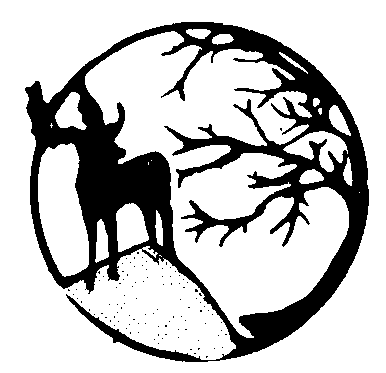 BRAMSHOTT & LIPHOOK	NEIGHBOURHOOD DEVELOPMENT PLANadmin@bramshottandliphookndp.uk